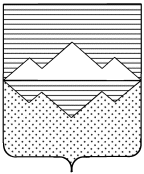 СОБРАНИЕ ДЕПУТАТОВСАТКИНСКОГО МУНИЦИПАЛЬНОГО РАЙОНАЧЕЛЯБИНСКОЙ ОБЛАСТИРЕШЕНИЕ___________________________________________________от 8 ноября 2023 года №392/79г. СаткаО внесении изменений и дополнений в приложение к решению Собрания депутатов Саткинского муниципального района от 26.06.2019 №492/60 «Об утверждении Положения о порядке организации, проведения публичных слушаний и общественных обсуждений в Саткинском муниципальном районе» в новой редакции В соответствии со статьей 28 Федерального закона от 6 октября 2003 года № 131-ФЗ «Об общих принципах организации местного самоуправления в Российской Федерации» и руководствуясь Уставом Саткинского муниципального района,СОБРАНИЕ ДЕПУТАТОВ САТКИНСКОГО МУНИЦИПАЛЬНОГО РАЙОНА РЕШАЕТ:1. Внести в приложение к решению Собрания депутатов Саткинского муниципального района от 26.06.2019г. №492/60 «Об утверждении Положения о порядке организации, проведения публичных слушаний и общественных обсуждений в Саткинском муниципальном районе в новой редакции» следующие дополнения и дополнения: 1) абзац 5 пункта 11 изложить в следующей редакции:«	Решение Собрания депутатов, постановление администрации Саткинского муниципального района о назначении публичных слушаний должно быть опубликованы в газете «Саткинский рабочий» и размещены на официальном сайте администрации Саткинского муниципального района не менее чем за 10 дней до дня проведения публичных слушаний.».;2) пункт 23 изложить в следующей редакции:«23. Полный текст проекта муниципального правового акта (за исключением проекта Устава Саткинского муниципального района и вносимых в него изменений) публикуются в газете «Саткинский рабочий» и размещаются на официальном сайте администрации Саткинского муниципального района не менее чем за 10 дней до даты проведения публичных слушаний.»;3) дополнить пунктом 28.1 следующего содержания:«28.1. Заседания комитета проводятся не позднее, чем за 15 дней до даты проведения публичных слушаний, комитет может проводить несколько заседаний.»;4) пункт 31 дополнить подпунктом 3 следующего содержания:«3) в случае рассмотрения вопроса, указанного в подпункте 4 пункта 5 избирается счетная комиссия из числа присутствующих.»;5) дополнить пунктом 33.1 следующего содержания:«33.1. Счетная комиссия фиксирует итоги голосования участников публичных слушаний.»;6) в пункте 41 слова «не ранее пяти дней и не позднее десяти дней» заменить словами «в течение 5 дней» в соответствующем падеже2. Настоящее решение опубликовать  в газете «Саткинский рабочий» и разместить на официальном сайте Администрации Саткинского муниципального района в информационно-телекоммуникационной сети «Интернет».3. Контроль за исполнением настоящего решения возложить на комиссию по законодательству и местному самоуправлению (председатель – Привалова Е.Р.).Председатель Собрания депутатовСаткинского муниципального района						Н. П. Бурматов	СРАВНЕНИЕ РЕДАКЦИЙ ПОЛОЖЕНИЯ№ п/пСТАРАЯ РЕДАКЦИЯНОВАЯ РЕДАКЦИЯ1       Решение Собрания депутатов, постановление администрации Саткинского муниципального района о назначении публичных слушаний должно быть опубликованы в газете «Саткинский рабочий» и размещены на официальном сайте администрации Саткинского муниципального района не позднее 10 дней с даты принятия.1) абзац 5 пункта 11 изложить в следующей редакции:«	Решение Собрания депутатов, постановление администрации Саткинского муниципального района о назначении публичных слушаний должно быть опубликованы в газете «Саткинский рабочий» и размещены на официальном сайте администрации Саткинского муниципального района не менее чем за 10 дней до даты проведения публичных слушаний.»223. Полный текст проекта муниципального правового акта (за исключением проекта Устава Саткинского муниципального района и вносимых в него изменений) публикуются в газете «Саткинский рабочий» и размещаются на официальном сайте администрации Саткинского муниципального района не ранее чем за 10 дней и не позднее чем за 20 дней до даты проведения публичных слушаний.2) пункт 23 изложить в следующей редакции:«23. Полный текст проекта муниципального правового акта (за исключением проекта Устава Саткинского муниципального района и вносимых в него изменений) публикуются в газете «Саткинский рабочий» и размещаются на официальном сайте администрации Саткинского муниципального района не менее чем за 10 дней до даты проведения публичных слушаний.»3дополнить пунктом 28.1 следующего содержания:«28.1. Заседания комитета проводятся не позднее, чем за 15 дней до даты проведения публичных слушаний, комитет может проводить несколько заседаний.»4пункт 31 дополнить подпунктом 3 следующего содержания:«3) в случае рассмотрения вопроса, указанного в подпункте 4 пункта 5 избирается счетная комиссия из числа присутствующих.»5дополнить пунктом 33.1 следующего содержания:«33.1. Счетная комиссия фиксирует итоги голосования участников публичных слушаний.»641. Рекомендации по итогам проведения публичных слушаний составляются не ранее пяти дней и не позднее десяти дней со дня окончания публичных слушаний и передаются органу местного самоуправления, назначившему публичные слушания.в пункте 41 слова «не ранее пяти дней и не позднее десяти дней» заменить словами «в течение 5 дней» в соответствующем падеже